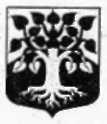 МУНИЦИПАЛЬНОЕ ОБРАЗОВАНИЕ«ЩЕГЛОВСКОЕ СЕЛЬСКОЕ ПОСЕЛЕНИЕ» ВСЕВОЛОЖСКОГО МУНИЦИПАЛЬНОГО РАЙОНАЛЕНИНГРАДСКОЙ ОБЛАСТИСОВЕТ ДЕПУТАТОВРЕШЕНИЕ29.06.2017 г									 № 8.2/17п. ЩегловоОб утверждении Порядка увольнения (освобождения от должности) лиц, замещающих муниципальные должности в муниципальном образовании «Щегловское сельское поселение» Всеволожского муниципального района Ленинградской областив связи с утратой доверия В соответствии с Федеральным законом №131-ФЗ «Об общих принципах организации местного самоуправления в Российской Федерации», Федеральным законом от 25.12.2008 № 273-ФЗ «О противодействии коррупции», Уставом МО «Щегловское сельское поселение» Всеволожского муниципального района Ленинградской области, совет депутатов  МО «Щегловское сельское поселение» Всеволожского муниципального района Ленинградской областиРЕШИЛ:Утвердить Порядок увольнения (освобождения от должности) лиц, замещающих муниципальные должности в муниципальном образовании «Щегловское сельское поселение» Всеволожского муниципального района Ленинградской области, в связи с утратой доверия (приложение).Настоящее решение вступает в силу со дня официального опубликования.Настоящее решение направить в уполномоченный орган – орган исполнительной власти Ленинградской области, уполномоченный Правительством Ленинградской области на осуществление деятельности по организации и ведению регистра муниципальных нормативных правовых актов Ленинградской области, для внесения в федеральный регистр муниципальных нормативных правовых актов.Контроль за исполнением решения возложить на постоянную комиссию поместному самоуправлению, гласности, законности и правопорядку.Глава муниципального образования 				Ю.А. ПаламарчукПриложение к решению совета депутатовот 29.06.2017 №8.2/17ПОРЯДОКУВОЛЬНЕНИЯ (ОСВОБОЖДЕНИЯ ОТ ДОЛЖНОСТИ) ЛИЦ, ЗАМЕЩАЮЩИХМУНИЦИПАЛЬНЫЕ ДОЛЖНОСТИ В  МУНИЦИПАЛЬНОМ ОБРАЗОВАНИИ «ЩЕГЛОВСКОЕ СЕЛЬСКОЕ ПОСЕЛЕНИЕ» ВСЕВОЛОЖСКОГО МУНИЦИПАЛЬНОГО РАЙОНА ЛЕНИНГРАДСКОЙ ОБЛАСТИ,В СВЯЗИ С УТРАТОЙ ДОВЕРИЯ1. Настоящий Порядок разработан в целях установления единого порядка увольнения (освобождения от должности) лиц, замещающих муниципальные должности органов местного самоуправления  муниципального образования «Щегловское сельское поселение» Всеволожского муниципального района Ленинградской области, в связи с утратой доверия в случаях, установленных статьей 13.1 Федерального закона от 25.12.2008 № 273-ФЗ «О противодействии коррупции», статьей 10 Федерального закона от 07.05.2013 № 79-ФЗ «О запрете отдельным категориям лиц открывать и иметь счета (вклады), хранить наличные денежные средства и ценности в иностранных банках, расположенных за пределами территории Российской Федерации, владеть и (или) пользоваться иностранными финансовыми инструментами».На основании ч. 7.1 ст. 40 Федерального закона от 06.10.2003 № 131-ФЗ «Об общих принципах организации местного самоуправления в Российской Федерации» настоящий Порядок распространяется на депутатов, членов выборного органа местного самоуправления, выборных должностных лиц местного самоуправления, иных лип, замещающих муниципальную должность в муниципальном образовании «Щегловское сельское поселение» Всеволожского муниципального района Ленинградской области.2. Лицо, замещающее муниципальную должность, подлежит увольнению (освобождению от должности) в связи с утратой доверия в случаях:1) непринятия лицом мер по предотвращению и (или) урегулированию конфликта интересов, стороной которого оно является;2) непредставления лицом сведений о своих доходах, об имуществе и обязательствах имущественного характера, а также о доходах, об имуществе и обязательствах имущественного характера своих супруги (супруга) и несовершеннолетних детей либо представления заведомо недостоверных или неполных сведений;3) участия лица на платной основе в деятельности органа управления коммерческой организации, за исключением случаев, установленных федеральным законом;4) осуществления лицом предпринимательской деятельности;5) вхождения лица в состав органов управления, попечительских или наблюдательных советов, иных органов иностранных некоммерческих неправительственных организаций и действующих на территории Российской Федерации их структурных подразделений, если иное не предусмотрено международным договором Российской Федерации или законодательством Российской Федерации.2.1. Лицо, замещающее муниципальную должность, которому стало известно о возникновении у подчиненного ему лица личной заинтересованности, которая приводит или может привести к конфликту интересов, подлежит увольнению (освобождению от должности) в связи с утратой доверия также в случае непринятия лицом, замещающим муниципальную должность, мер по предотвращению и (или) урегулированию конфликта интересов, стороной которого является подчиненное ему лицо.2.2.Лицо, замещающее муниципальную должность главы муниципального образования, подлежит увольнению (освобождению от должности) в связи с утратой доверия так же в случае нарушения запрета открывать и иметь счета (вклады), хранить наличные денежные средства и ценности в иностранных банках, расположенных за пределами территории Российской Федерации, владеть и (или) пользоваться иностранными финансовыми инструментами.3. Решение об увольнении (освобождении от должности) лица, замещающего муниципальную должность, в связи с утратой доверия принимается решением совета депутатов муниципального образования «Щегловское сельское поселение» Ленинградской области на основании письменного заключения и материалов, подтверждающих совершение коррупционного правонарушения и предоставленных по результатам проверки, проведенной органом, уполномоченным на осуществление мер по контролю за достоверностью сведений о доходах, имуществе и обязательствах имущественного характера, профилактике коррупционных или иных правонарушений среди лиц, замещающих муниципальные должности, либо обращения иных органов и должностных лиц в случаях, установленных федеральным законодательством.4. Основанием для проверки, указанной в пункте 3 настоящего Порядка, является достаточная информация, представленная в письменном виде:1) правоохранительными органами, иными государственными органами, органами местного самоуправления и их должностными лицами;2) работниками подразделений кадровых служб государственных органов по профилактике коррупционных и иных правонарушений либо должностными липами кадровых служб указанных органов, ответственными за работу по профилактике коррупционных и иных правонарушений;3) постоянно действующими руководящими органами политических партий и зарегистрированных в соответствии с законом иных общероссийских общественных объединений, не являющихся политическими партиями;4) Общественной палатой Российской Федерации;5) общероссийскими и региональными средствами массовой информации.5. При принятии решения об увольнении (освобождении от должности) лица, замещающего муниципальную должность, в связи с утратой доверия учитываются характер совершенного лицом, замещающим муниципальную должность, коррупционного правонарушения, его тяжесть, обстоятельства, при которых оно совершено, соблюдение им других ограничений и запретов, требований о предотвращении или об урегулировании конфликта интересов и исполнение им обязанностей, установленных в целях противодействия коррупции, а также предшествующие результаты исполнения им своих должностных обязанностей.6. При рассмотрении и принятии советом депутатов решения об увольнении (освобождении от должности) в связи с утратой доверия лица, замещающего муниципальную должность, должны быть обеспечены:1) заблаговременное получение данным лицом уведомления о дате и месте проведения соответствующего заседания совета депутатов, а также ознакомление с письменным заключением, материалами проверки, указанными в пункте 4 настоящего Порядка, и проектом решения советом депутатов  об освобождении его от должности;2) представление ему возможности дать пояснения по поводу обстоятельств, выдвигаемых в качестве оснований освобождения от должности.7. Решение совета депутатов об увольнении (освобождении от должности) в связи с утратой доверия принимается не позднее чем через 30 дней со дня появления основания для досрочного прекращения полномочий, а если это основание появилось в период между заседаниями представительного органа муниципального образования, — не позднее чем через три месяца со дня появления такого основания.Решение о вынесении (или об отказе)  на рассмотрение заседания совета депутатов проекта решения об увольнении (освобождении от должности) в связи с утратой доверия лица, замещающего муниципальную должность принимается постоянной комиссией по законности, законодательству и общественной безопасности по результатам рассмотрения письменного заключения и материалов, подтверждающих совершение коррупционного правонарушения и предоставленных в аппарат совета депутатов по результатам проверки, проведенной органом, уполномоченным на осуществление мер по контролю за достоверностью сведений о доходах, имуществе и обязательствах имущественного характера, профилактике коррупционных или иных правонарушений среди лиц, замещающих муниципальные должности муниципального образования «Щегловское сельское поселение» Ленинградской области , либо представленных по обращениям иных органов и должностных лиц в случаях, установленных федеральным законодательством. Решение должно быть мотивированным.8. Решение совета депутатов об увольнении (освобождении от должности) в связи с утратой доверия считается принятым, если за него проголосовало не менее восьми депутатов совета депутатов муниципального образования «Щегловское сельское поселение» Ленинградской области.9. Принятие решения, влекущего освобождение от должности Главы муниципального образования в связи с утратой доверия осуществляется с учетом требований, установленных ст. 74.1 Федерального закона от 06.10.2003 № 131-ФЗ «Об общих принципах организации местного самоуправления в Российской Федерации» и Уставом муниципального образования.10. В решении об увольнении (освобождении от должности) лица, замещающего муниципальную должность, в связи с утратой доверия указываются существо совершенного им коррупционного правонарушения и положения нормативных правовых актов, которые им были нарушены, а также основания, предусмотренные статьей 13.1 Федерального закона от 25.12.2008 №273-ФЗ «О противодействии коррупции», статьей 10 Федерального закона от 07.05.2013 № 79-ФЗ «О запрете отдельным категориям лиц открывать и иметь счета (вклады), хранить наличные денежные средства и ценности в иностранных банках, расположенных за пределами территории Российской Федерации, владеть и (или) пользоваться иностранными финансовыми инструментами».11. Копия решения об увольнении (освобождении от должности) в связи с утратой доверия вручается лицу, замещавшему муниципальную должность, под роспись в течение пяти рабочих дней со дня вступления в силу соответствующего решения, не считая времени отсутствия лица, замещавшего муниципальную должность, на рабочем месте по уважительным причинам. Если лицо, замешавшее муниципальную должность, отказывается от ознакомления с решением под роспись и получения его копии, то об этом составляется соответствующий акт.12. Решение об увольнении (освобождении от должности) в связи с утратой доверия лица, замещающего муниципальную должность, подлежит официальному опубликованию в средствах массовой информации.13. Лицо, замещавшее муниципальную должность, вправе обжаловать решение об увольнении (освобождении от должности) в связи с утратой доверия в порядке, установленном законодательством Российской Федерации.